ŠPORT 6. razred Pozdravljeni!V 12. tednu se bomo končno počasi vrnili nazaj v šolo. Vidimo se v sredo! Ponedeljek in torek pa bomo delali še na daljavo. 30. URA – VADBA ZA ZDRAVE ŠOLARJENa spodnji povezavi najdete navodila za vadbo. Celotna vadba traja slabih 22 minut. Uživajte!https://www.youtube.com/watch?v=y7xEtrJ3jbs&feature=youtu.be&fbclid=IwAR33vTETbXxMKsdgrZE_jevOwj4oBPJ-nSU0rtYWiFOnWs1ULUScRAgg8OQ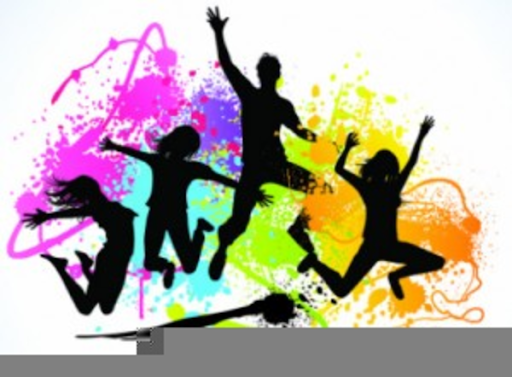 31. URA Športna aktivnost po izbiri:KolesarjenjeRolanjeTek + hojaIgra z žogoPreskakovanje kolebniceIzbereš si eno izmed naštetih aktivnosti in vztrajaš vsaj 30 min. Aktivnosti lahko med seboj kombiniraš. Se vidimo kmalu,učitelj Bojan in učiteljica Nataša